丙村水电站1#主变大修项目邀请招标方案及定标方法一、投标人资格：1、投标人必须具有独立承担民事责任能力的法人；2、投标人必须具有《承装（修、试）电力设施许可证》三级（或以上）许可或具有电力工程施工总承包三级（或以上）资质；3、具有足够的能力来有效地履行合同。二、投标人须知：1、线下报名：投标单位需提供营业执照、法人身份证明书、法人授权书、联系方式、提供同类维修业绩证明、资质证书等证明资料的复印件，并加盖公章在2021年11月30日10时00分前到现场报名；线上报名：将报名资料即营业执照、法人身份证明书、法人授权书、联系方式、提供同类维修业绩证明、资质证书加盖公章后在2021年11月29日17时00分前将扫描件发至meiyanzgs@163.com报名，联系人：冯小姐 曾先生 联系电话：13823841987  13430117707；2、保证金：人民币伍仟元整（现金），报名时用信封装好，信封上加盖投标单位的公章，交给工作人员当面清点，定标后中标公司保证金转为履约保证金；未中标的投标人，待开标会结束后退还；3、开标时间：开标会定于2021年11月30日10时00分在广东梅雁吉祥水电股份有限公司一楼小会议室；4、投标人需按照附表一《丙村水电站1#主变大修项目需求》完成本项目；5、投标人投标报价按附表二《丙村水电站1#主变大修项目报价表》填报，投标总价的最高限价为￥26万元（不含税），投标总价（不含税）低于最高限价方为有效报价；6、投标单位按照附表二的报价表（须填写《投标报价表》和《报价明细表》）填报好后，用信封密封并加盖公章后交送招标工作人员；7、投标单位未被列入“信用中国”网站(www.creditchina.gov.cn)“记录失信被执行人或重大税收违法案件当事人名单或政府采购严重违法失信行为”记录名单；（以投标截止日前三天在“信用中国”网站（www.creditchina.gov.cn）查询结果为准，下载信用信息打印并加盖公章，例图详情请看附表三，如不提供则作无效标处理）；8、投标人参加开标会议时应出示健康码与行程卡，健康码显示结果为绿码，行程列表显示中未到过中高风险地区；中标人派往现场施工人员也需在进场时出示健康码与行程卡，健康码显示结果为绿码，行程列表显示中未到过中高风险地区。三、评审及定标方法：1、本次邀请招标采用最低评标价法，投标人按照附表二《丙村水电站1#主变大修项目报价表》填报，在满足招标文件实质性要求前提下，按不含税报价从低到高进行排序，最低报价（不含税）的投标人得分最高，以此类推，投标总价（不含税）最低者作为第一中标候选人，报价相同者，抽签决定中标候选人的排序。表中的报价，按照：各类单价报价×数量=合计，按表中各项合计价相加得出的投标总价（不含税）进行比较，投标总价最低者为第一中标候选人，如出现最低价投标人废标情况，则中标候选人顺延。2、鉴于本项目时间要求紧迫，在开标及评标过程中，如若有效标不足三个，评标委员会将在有效标中进行比价或谈判来确定中标人。四、合同签订及工期：1、定标后，中标单位5个工作日内与招标单位签订合同；2、合同工期：签订合同后，预计开工日期为2021年12月10日，具体时间以甲方通知为准，8天内检修施工完毕。五、合同费用支付及结算：1、合同签订后10个工作日内预付30%的合同款；2、改造完工验收合格并结算后10个工作日内支付合同结算款至95%及履约保证金；3、工程结算款的5%作为质保金，验收结算后一年内没有发生质量问题，次月内支付。梅州丙村水电有限公司2021年11月24日附表一：丙村水电站1#主变大修项目需求：一、概述1、主变铭牌参数2、主变运行状况（1）丙村水电站1#主变于2003年投运至今已近18年，尚未开展过变压器大修工作，主变已出现多处渗油：有高压B相升高座部位、油枕底部管道、∅25活门、∅80蝶阀、无载开关等。二、检修内容承包方按照《电力变压器检修导则 DL/T573-2010》中关于变压器大修项目的相关规定对丙村水电站1#主变SF10-25000/110选择吊罩检修处理的方式进行大修，具体包括但不限于以下大修项目内容：1、提供变压器大修所需的常用工具、清洗工具、清洗剂、电焊、气割、喷漆设备、密封封板、电源箱、储油罐、滤油机、试验设备、绝缘材料、内外消耗的材料及劳保材料等所有需要使用的工具、设备及材料；2、变压器主体整体移位及复位，变压器的吊罩大修及外围附件拆、装；3、拆除及恢复影响变压器、移位吊罩的二次电缆线，并检查处理二次电缆以及更换护套；4、线圈方面的检查和处理；5、引线和绝缘支架方面的检查和处理；6、铁芯、铁芯紧固件（夹件、拉带等）、压钉及接地片方面的检查和处理；7、电流互感器、套管的检查和处理；8、无励磁分接开关的检查和处理；9、操作控制箱的检修和试验；10、更换变压器全套密封件（含冷却器密封件）及配件；11、变压器配套件的检查和处理，提供全套配套件（瓦斯继电器、压力释放阀、温度计、油流继电器）备用，并进行校验、检查，将不合格的进行更换处理；12、变压器油的排放、加注、热油循环处理和电气试验（耐压、微水、介损、色谱分析等），提供变压器大修后损耗补充用 25#变压器油；13、变压器的外观检查、清洗油箱和冷却器，做防腐除锈和喷漆工作；14、变压器修前、中、后常规试验(直流电阻、吸收比、极化指数、介损、泄漏电流、变比等)。三、大修工期预计开工日期为2021年12月10日，具体时间以甲方通知为准，整个大修工期为8天（其中吊罩进行内部检修时间要确保在 1 天内完成）。四、大修的验收和质量要求1、验收标准及质量要求：电力设备预防性试验规程 DL/T596-2021；变压器油质量标准GB/7595-2000； 电力变压器检修导则 DL/T573-2010；电气装置安装工程GBJ/50148-2010。检修工作的项目内容及质量要求应满足上述规程的相应规定，达到设备使用手册性能指标的要求。2、检修项目的检修工艺、要点，依据上述规程的相应规定、国家及行业检修规范执行。为检验大修的效果及判断设备大修后是否具备投运条件，依据上述规程的相应规定、国家及行业相关规范，变压器修前、中、后都需要进行电气及油化试验。变压器的大修试验项目不仅包括承包方依据上述规程相应规定的必做项目，其它根据检修情况需要增加的项目也需依据国家及行业规范进行相关试验，并向发包方提交《承装（修、试）电力设施许可证》承试类三级或以上试验方出具的两份纸质版和一份电子版的试验报告，且不涉及检修费用变更。五、其它1、报价为实施完成本检修工程项目所有内容全过程中发生的各项费用之总和（增值税金除外）。包括但不限于：检修劳务费、检修工器具费、检修消耗性材料、生产、生活场所配套设施费、管理费、运输费、起重设备费、利润、安全文明作业措施费、劳动保护费用等政策性文件规定的所有费用以及承包方在完成本检修项目过程中可能发生的其它各种费用等。（检修过程中发现的设备缺陷、业主增加的检修项目也包含在本工程项目中，不再增加工期和费用，需外加工、返厂处理及特殊情况除外）。2、发包方现场无法提供生活和后勤条件，需由承包方自行解决（费用自理）。丙村水电站1#主变大修项目清单六、现场勘察招标方不统一安排现场勘踏，由投标方自行安排勘踏，费用自理；七、现场勘察联系人：谢志玉 13823839925。附表二：丙村水电站1#主变大修项目报价表单位：元一、投标报价表说明：1、 投标报价包括除税金外其他所有费用。2、投标单位的投标报价超过最高限价26万元人民币（不含税），均视为无效投标。投标单位：  日期：               二、报价明细表投标单位报价应按以下格式进行填写。投标单位全部以人民币报价，本招标文件所列的全部条款除税费外的凡涉及报价的，投标单位都应在报价中计列，投标单位的报价，报价精确到元，招标单位认为是各项费用综合计算的结果，且该报价为闭口价，中标后在合同有效期内单价不变。单位：人民币元 （不含税）说明：1、 投标报价包括除税金外其他所有费用。2、投标单位的投标报价超过最高限价26万元人民币（不含税），均视为无效投标。投标单位：日期：附表三：信用中国图例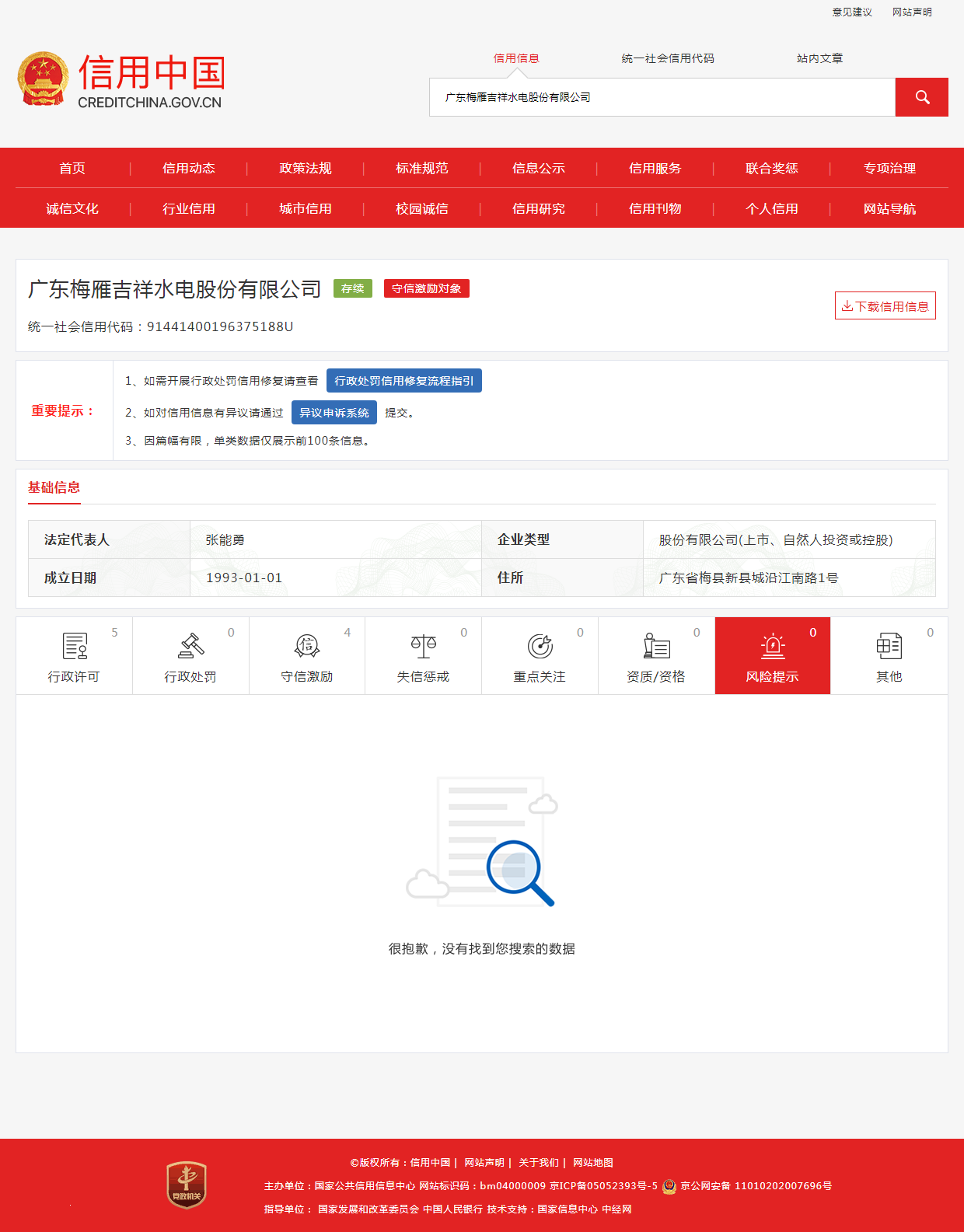 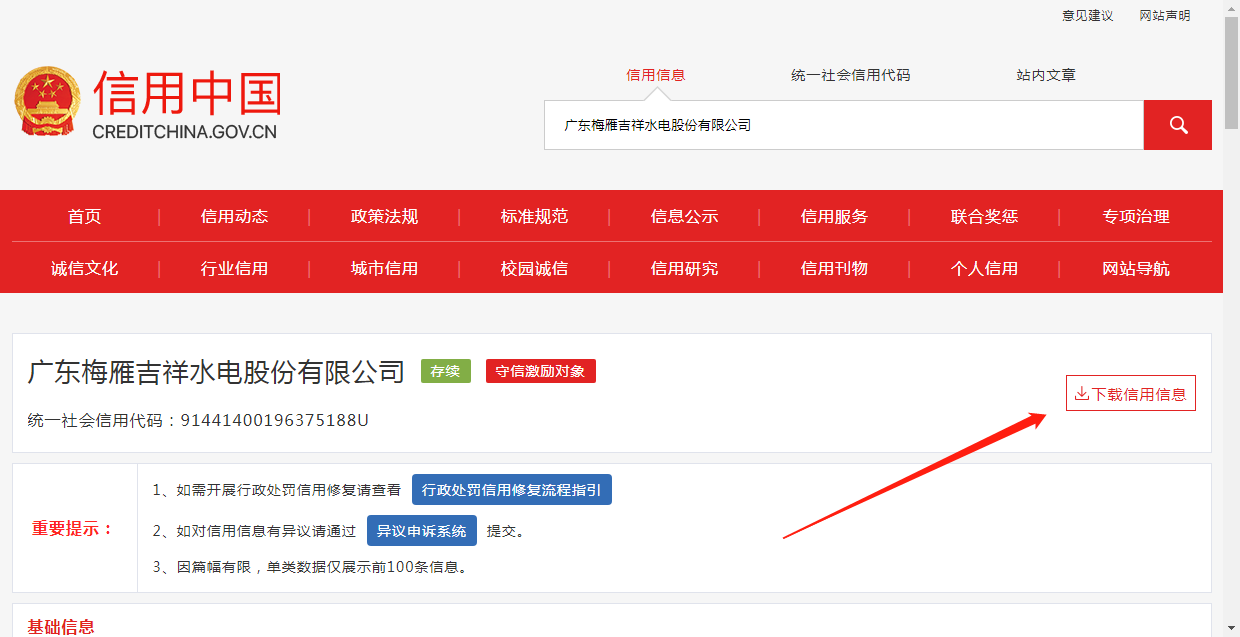 型号额定容量（kVA）额定电压（kV）额定电压（kV）额定电压（kV）额定电压（kV）SF10-25000/11025000121±2×2.5%/6.3121±2×2.5%/6.3121±2×2.5%/6.3121±2×2.5%/6.3低压额定电流（A）额定频率（Hz）接线组别接线组别接线组别接线组别229150HzYNd11YNd11YNd11YNd11相数冷却方式产品编号产品编号产品编号产品编号3ONAF020104020104020104020104厂家制造年月投运日期投运日期投运日期投运日期江西变压器科技股份有限公司2002-122003-42003-42003-42003-4总重器身重上节油箱吊重运输重总油重油号42050kg22930kg2980kg36720kg10830kg25#油序号项目名称项目名称单位数量备注1大修项目费用变压器附件的拆除及恢复台12大修项目费用变压器主体移位及复位 台13大修项目费用主变吊罩内部检查（含技术风险）台14大修项目费用起重设备台班15大修项目费用变压器全套电气试验（修前、修中、修后）次16大修项目费用变压器油处理台17大修项目费用瓦斯继电器送检台18大修项目费用更换全套密封件台19大修项目费用变压器防腐喷漆台110大修材料费用全套密封件台111大修材料费用油漆（聚氨酯漆）、稀释剂、固化剂台112大修材料费用∅80蝶阀个1213大修材料费用∅80活门个114大修材料费用∅25活门个115大修材料费用吸湿器个116大修材料费用瓦斯继电器QJ4-80A套117大修材料费用温度控制器BWY(WTYK)-803ATH个118大修材料费用压力释放阀YSF-55/130KJTH个119大修材料费用油位计YZF-250（220V 0.3A）个120大修材料费用变压器大修损耗后的补充油批 1 21大修材料费用变压器检修用材料台套122大修材料费用设备运输费用（消耗材料、试验设备、滤油设备、油罐、工器具等）趟2项目名称投标总价投标总价（不含税）丙村水电站1#主变大修项目报价明细表丙村水电站1#主变大修项目报价明细表丙村水电站1#主变大修项目报价明细表丙村水电站1#主变大修项目报价明细表丙村水电站1#主变大修项目报价明细表丙村水电站1#主变大修项目报价明细表丙村水电站1#主变大修项目报价明细表序号项目名称项目名称单位数量单价（元）总价（元）1大修项目费用变压器附件的拆除及恢复台12大修项目费用变压器主体移位及复位 台13大修项目费用主变吊罩内部检查（含技术风险）台14大修项目费用起重设备台班15大修项目费用变压器全套电气试验（修前、修中、修后）次16大修项目费用变压器油处理台17大修项目费用瓦斯继电器送检台18大修项目费用更换全套密封件台19大修项目费用变压器防腐喷漆台110大修材料费用全套密封件台111大修材料费用油漆（聚氨酯漆）、稀释剂、固化剂台112大修材料费用∅80蝶阀个1213大修材料费用∅80活门个114大修材料费用∅25活门个115大修材料费用吸湿器个116大修材料费用瓦斯继电器QJ4-80A套117大修材料费用温度控制器BWY(WTYK)-803ATH个118大修材料费用压力释放阀YSF-55/130KJTH个119大修材料费用油位计YZF-250（220V 0.3A）个120大修材料费用变压器大修损耗后的补充油批 1 21大修材料费用变压器检修用材料台套122大修材料费用设备运输费用（消耗材料、试验设备、滤油设备、油罐、工器具等）趟223大修材料费用总计（元）总计（元）总计（元）总计（元）投标总价（不含税）人民币：           元投标总价（不含税）人民币：           元投标总价（不含税）人民币：           元投标总价（不含税）人民币：           元投标总价（不含税）人民币：           元投标总价（不含税）人民币：           元投标总价（不含税）人民币：           元